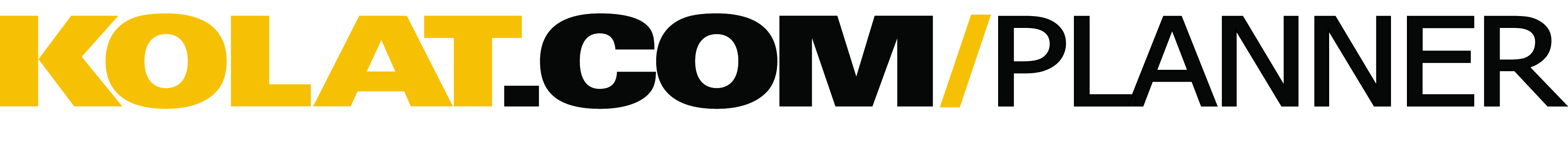 User Name:  tullahomawrestling
Coaching Background (level, year exp., etc.):  High School
Training Level:  High School
Wrestling Style:  Collegiate

Session Goal:  Collar Ties, Set-ups, High Crotch

Approx. Warm-Up Time:  20 min

Warm-Up Design:  1 min- Recover to Stance on Whistle DrillReacting to Partners Fake DrillHead Position No Hands DrillRe-shot Drill No HandsExtended on double leg whistle startPulling the Double leg in conditioning drill
Approx. Technique/Drilling Time:  40 min

Technique/Drilling Design:  Getting High Crotch with Collar Tie, Set-Ups​Collar tie PostChop Chop PostCollar Tie Circel Set-UpHigh Crotch 6 to 7 Steps When DrivingHigh Crotch:  Collar tie circle change offHigh Crotch:  Collar tie change of to Turk
Approx. Live Wrestling:  10 min

Live Wrestling Design:  3x #1 Starts with Hi-C on mat (No Change Over):30 #2 Starts with Hi-C on Mat (No Change Over):30 #1 Hi-C and Has Changed over:30 #2 Hi-C and Has Changed Over :30
Approx. Conditioning Time:  10 min

Conditioning Design:  Jogging

Copyright © 2015 KOLAT.COM LLCTotal Practice Time Approx. 90 MinutesCopyright © 2015 Kolat.com LLC